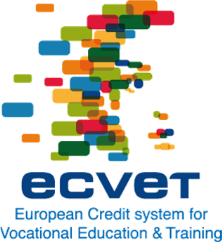 Mobilitätseinheiten für Assistenten im Gesundheits- und SozialwesenDiese Einheiten wurden von einer Arbeitsgruppe im Rahmen des LDV Netzwerkprojekts EREIVET mit 16 Teilnehmern aus 8 Ländern erarbeitet. Sie beschreiben die folgenden Aktivitäten:Gesundheitswesen: Grundlegende Pflege und HygieneGrundpflegeInteraktion und Kommunikation mit dem Patienten / Bürger / Familie und VerwandtenTeamworkAdministrative und dokumentarische AufgabenDurchführung von Aktivitäten Planung und ManagementSozialwesen:Praktische elementare hygienische Arbeit und HaushaltsführungPädagogisches GrundverständnisInteraktion und Kommunikation mit dem Kunden / Bürger / Familie und Verwandten TeamworkDurchführung von Aktivitäten Planung und ManagementBeschreibungFolgende Mikroeinheiten können innerhalb grenzüberschreitender Lernmobilitäten von IVT verwendet werden, um die Einhaltung der ECVET-Prinzipien zu gewährleisten. Je nach der Dauer des Praktikums können eine oder mehrere Mikroeinheiten gewählt werden.Für das EREIVET Netzwerk: Annette Kay (Leiterin des Arbeitspakets 4): anka@sosusj.dk Barbara Paulmann (Koordinatorin): Barbara.Paulmann@mk.niedersachsen.deName der Einheit 1:Praktische elementare hygienische Arbeit und Haushaltsführung Praktische elementare hygienische Arbeit und Haushaltsführung Praktische elementare hygienische Arbeit und Haushaltsführung Gehört zum Fachbereich:Sozialwesen Sozialwesen Sozialwesen Arbeitsaufgaben umfassen:  Die Arbeit wird, unter Berücksichtigung der Lebensweise des Patienten, im Haus des Patienten oder in einer Institution ausgeführt. Die Arbeit soll entsprechend der hygienischen Prinzipien und Vorschriften ausgeführt werden. Arbeit unter Berücksichtigung der eigenen Haltung einschließlich des Einsatzes von Hilfsmitteln. Arbeit soll dokumentiert werden. Der Patient soll gesund essen.Arbeitsaufgaben umfassen:  Die Arbeit wird, unter Berücksichtigung der Lebensweise des Patienten, im Haus des Patienten oder in einer Institution ausgeführt. Die Arbeit soll entsprechend der hygienischen Prinzipien und Vorschriften ausgeführt werden. Arbeit unter Berücksichtigung der eigenen Haltung einschließlich des Einsatzes von Hilfsmitteln. Arbeit soll dokumentiert werden. Der Patient soll gesund essen.Arbeitsaufgaben umfassen:  Die Arbeit wird, unter Berücksichtigung der Lebensweise des Patienten, im Haus des Patienten oder in einer Institution ausgeführt. Die Arbeit soll entsprechend der hygienischen Prinzipien und Vorschriften ausgeführt werden. Arbeit unter Berücksichtigung der eigenen Haltung einschließlich des Einsatzes von Hilfsmitteln. Arbeit soll dokumentiert werden. Der Patient soll gesund essen.EQR-Niveau: 4DQR-Niveau: 4Beschreibung der Einheit: Dem Patienten bei der Grundversorgung, beim An- und Auskleiden und beim Bewegen helfen. Verwendung richtiger Arbeits- und Schutzkleidung. Eine vertrauensvolle Beziehung zum Patienten herstellen. Den Patienten beim Waschen helfen und anleiten. Vorbereitung gesunder Nahrung.Beschreibung der Einheit: Dem Patienten bei der Grundversorgung, beim An- und Auskleiden und beim Bewegen helfen. Verwendung richtiger Arbeits- und Schutzkleidung. Eine vertrauensvolle Beziehung zum Patienten herstellen. Den Patienten beim Waschen helfen und anleiten. Vorbereitung gesunder Nahrung.Beschreibung der Einheit: Dem Patienten bei der Grundversorgung, beim An- und Auskleiden und beim Bewegen helfen. Verwendung richtiger Arbeits- und Schutzkleidung. Eine vertrauensvolle Beziehung zum Patienten herstellen. Den Patienten beim Waschen helfen und anleiten. Vorbereitung gesunder Nahrung.Beschreibung der Einheit: Dem Patienten bei der Grundversorgung, beim An- und Auskleiden und beim Bewegen helfen. Verwendung richtiger Arbeits- und Schutzkleidung. Eine vertrauensvolle Beziehung zum Patienten herstellen. Den Patienten beim Waschen helfen und anleiten. Vorbereitung gesunder Nahrung.Beschreibung der Einheit: Dem Patienten bei der Grundversorgung, beim An- und Auskleiden und beim Bewegen helfen. Verwendung richtiger Arbeits- und Schutzkleidung. Eine vertrauensvolle Beziehung zum Patienten herstellen. Den Patienten beim Waschen helfen und anleiten. Vorbereitung gesunder Nahrung.WissenWissenFähigkeitenKompetenzKompetenzDer Lernende hat das Wissen über:EntwicklungspsychologieHygienische PrinzipienInstitutionelle VorschriftenRückenschonende Arbeitstechniken einschließlich des Einsatzes von HilfsmittelnDokumentation der durchgeführten RoutinenBeurteilung der Dringlichkeit der Situation und entsprechende ReaktionGesunde ErnährungDer Lernende hat das Wissen über:EntwicklungspsychologieHygienische PrinzipienInstitutionelle VorschriftenRückenschonende Arbeitstechniken einschließlich des Einsatzes von HilfsmittelnDokumentation der durchgeführten RoutinenBeurteilung der Dringlichkeit der Situation und entsprechende ReaktionGesunde ErnährungDer Lernende ist in der Lage:Durchführung täglicher GrundpflegeMund- und ZahnpflegeAn- und AusziehenMobilisierung des Patienten zum Ruhen, Bewegen oder für AktivitätenZubereitung gesunder NahrungReinigung Der Lernende versteht es:Wie man zum Patienten eine Beziehung aufbaut und respektvoll kommuniziert Der Einsatz von Arbeitskleidung und SchutzkleidungHygienische HändedesinfektionDer sinnvolle Einsatz von SchutzhandschuhenHygiene bei Zubereitung von Speisen und Reinigung Der Lernende versteht es:Wie man zum Patienten eine Beziehung aufbaut und respektvoll kommuniziert Der Einsatz von Arbeitskleidung und SchutzkleidungHygienische HändedesinfektionDer sinnvolle Einsatz von SchutzhandschuhenHygiene bei Zubereitung von Speisen und Reinigung Soziale Kompetenzen / Persönliche KompetenzenArbeit nach ProtokollGeduldFähigkeit zuzuhörenrespektvolle HaltungQualität der durchgeführten ArbeitenAnpassungsfähigkeitInitiative ergreifenSoziale Kompetenzen / Persönliche KompetenzenArbeit nach ProtokollGeduldFähigkeit zuzuhörenrespektvolle HaltungQualität der durchgeführten ArbeitenAnpassungsfähigkeitInitiative ergreifenSoziale Kompetenzen / Persönliche KompetenzenArbeit nach ProtokollGeduldFähigkeit zuzuhörenrespektvolle HaltungQualität der durchgeführten ArbeitenAnpassungsfähigkeitInitiative ergreifenSoziale Kompetenzen / Persönliche KompetenzenArbeit nach ProtokollGeduldFähigkeit zuzuhörenrespektvolle HaltungQualität der durchgeführten ArbeitenAnpassungsfähigkeitInitiative ergreifenSoziale Kompetenzen / Persönliche KompetenzenArbeit nach ProtokollGeduldFähigkeit zuzuhörenrespektvolle HaltungQualität der durchgeführten ArbeitenAnpassungsfähigkeitInitiative ergreifenName der Einheit 2:Pädagogisches Grundverständnis Pädagogisches Grundverständnis Pädagogisches Grundverständnis Gehört zum Fachbereich:Sozialwesen Sozialwesen Sozialwesen Arbeitsaufgaben umfassen:  Die Arbeit mit Kindern und Erwachsenen mit besonderen Bedürfnissen in Institutionen oder im eigenen Heim. Unterstützung der Entwicklung des Kindes oder des Erwachsenen, unter dem Einsatz verschiedener pädagogischer Methoden. Organisation und Bewertung von Aktivitäten.Arbeitsaufgaben umfassen:  Die Arbeit mit Kindern und Erwachsenen mit besonderen Bedürfnissen in Institutionen oder im eigenen Heim. Unterstützung der Entwicklung des Kindes oder des Erwachsenen, unter dem Einsatz verschiedener pädagogischer Methoden. Organisation und Bewertung von Aktivitäten.Arbeitsaufgaben umfassen:  Die Arbeit mit Kindern und Erwachsenen mit besonderen Bedürfnissen in Institutionen oder im eigenen Heim. Unterstützung der Entwicklung des Kindes oder des Erwachsenen, unter dem Einsatz verschiedener pädagogischer Methoden. Organisation und Bewertung von Aktivitäten.EQR-Niveau: 4DQR-Niveau: 4Beschreibung der Einheit: Betreuen des Kindes oder des Erwachsenen unter Einsatz der Hilfsmittel.  Die Planung einer Aktivität für ein Kind oder eine Gruppe von Kindern mit einem pädagogischen oder erzieherischen Ziel mit anschließender Bewertung.Beschreibung der Einheit: Betreuen des Kindes oder des Erwachsenen unter Einsatz der Hilfsmittel.  Die Planung einer Aktivität für ein Kind oder eine Gruppe von Kindern mit einem pädagogischen oder erzieherischen Ziel mit anschließender Bewertung.Beschreibung der Einheit: Betreuen des Kindes oder des Erwachsenen unter Einsatz der Hilfsmittel.  Die Planung einer Aktivität für ein Kind oder eine Gruppe von Kindern mit einem pädagogischen oder erzieherischen Ziel mit anschließender Bewertung.Beschreibung der Einheit: Betreuen des Kindes oder des Erwachsenen unter Einsatz der Hilfsmittel.  Die Planung einer Aktivität für ein Kind oder eine Gruppe von Kindern mit einem pädagogischen oder erzieherischen Ziel mit anschließender Bewertung.Beschreibung der Einheit: Betreuen des Kindes oder des Erwachsenen unter Einsatz der Hilfsmittel.  Die Planung einer Aktivität für ein Kind oder eine Gruppe von Kindern mit einem pädagogischen oder erzieherischen Ziel mit anschließender Bewertung.WissenWissenFähigkeitenKompetenzKompetenzDer Lernende hat das Wissen über:EntwicklungspsychologieErziehung und BetreuungLernfähigkeitHandicaps Pädagogische MethodenPädagogische Methode der InstitutionSpiele, Kreativität, Theater usw.Der Lernende hat das Wissen über:EntwicklungspsychologieErziehung und BetreuungLernfähigkeitHandicaps Pädagogische MethodenPädagogische Methode der InstitutionSpiele, Kreativität, Theater usw.Der Lernende ist in der Lage:Führung einer GruppeAnpassung an die Bedürfnisse der PatientenOrganisation von AktivitätenDer Lernende versteht es: Pädagogische Ziele sind das Hauptziel der Arbeit Bewertung der ArbeitPlanung der ArbeitDer Lernende versteht es: Pädagogische Ziele sind das Hauptziel der Arbeit Bewertung der ArbeitPlanung der ArbeitSoziale Kompetenzen / Persönliche KompetenzenFlexibilität respektvolle HaltungSorgfaltSoziale Kompetenzen / Persönliche KompetenzenFlexibilität respektvolle HaltungSorgfaltSoziale Kompetenzen / Persönliche KompetenzenFlexibilität respektvolle HaltungSorgfaltSoziale Kompetenzen / Persönliche KompetenzenFlexibilität respektvolle HaltungSorgfaltSoziale Kompetenzen / Persönliche KompetenzenFlexibilität respektvolle HaltungSorgfaltName der Einheit 3:Interaktion und Kommunikation mit dem Patienten / Bürger / Familie und Verwandten Interaktion und Kommunikation mit dem Patienten / Bürger / Familie und Verwandten Interaktion und Kommunikation mit dem Patienten / Bürger / Familie und Verwandten Gehört zum Fachbereich:Sozialwesen Sozialwesen Sozialwesen Arbeitsaufgaben umfassen:  Die Schaffung einer guten Kommunikation mit dem Patienten und seiner Familie. Die Bedürfnisse des Patienten analysieren und seine Charakterzüge verstehen. Arbeiten mit verschiedenen Kommunikationstools. Die Arbeit dokumentieren.Arbeitsaufgaben umfassen:  Die Schaffung einer guten Kommunikation mit dem Patienten und seiner Familie. Die Bedürfnisse des Patienten analysieren und seine Charakterzüge verstehen. Arbeiten mit verschiedenen Kommunikationstools. Die Arbeit dokumentieren.Arbeitsaufgaben umfassen:  Die Schaffung einer guten Kommunikation mit dem Patienten und seiner Familie. Die Bedürfnisse des Patienten analysieren und seine Charakterzüge verstehen. Arbeiten mit verschiedenen Kommunikationstools. Die Arbeit dokumentieren.EQR-Niveau: 4DQR-Niveau: 4Beschreibung der Einheit:Analyse des Patienten und eine angemessene Kommunikationsweise anwenden. Die ethischen Prinzipien des Praktikums und das Berufsgeheimnis berücksichtigen. Planung und Durchführung eines Dialogs unter Verwendung geeigneter Kommunikationsmittel mit einem Patienten und seiner Familie und die Informationen dokumentieren. Wahrnehmung der Möglichkeit, den Patienten an andere Fachleute zu verweisen.  Beschreibung der Einheit:Analyse des Patienten und eine angemessene Kommunikationsweise anwenden. Die ethischen Prinzipien des Praktikums und das Berufsgeheimnis berücksichtigen. Planung und Durchführung eines Dialogs unter Verwendung geeigneter Kommunikationsmittel mit einem Patienten und seiner Familie und die Informationen dokumentieren. Wahrnehmung der Möglichkeit, den Patienten an andere Fachleute zu verweisen.  Beschreibung der Einheit:Analyse des Patienten und eine angemessene Kommunikationsweise anwenden. Die ethischen Prinzipien des Praktikums und das Berufsgeheimnis berücksichtigen. Planung und Durchführung eines Dialogs unter Verwendung geeigneter Kommunikationsmittel mit einem Patienten und seiner Familie und die Informationen dokumentieren. Wahrnehmung der Möglichkeit, den Patienten an andere Fachleute zu verweisen.  Beschreibung der Einheit:Analyse des Patienten und eine angemessene Kommunikationsweise anwenden. Die ethischen Prinzipien des Praktikums und das Berufsgeheimnis berücksichtigen. Planung und Durchführung eines Dialogs unter Verwendung geeigneter Kommunikationsmittel mit einem Patienten und seiner Familie und die Informationen dokumentieren. Wahrnehmung der Möglichkeit, den Patienten an andere Fachleute zu verweisen.  Beschreibung der Einheit:Analyse des Patienten und eine angemessene Kommunikationsweise anwenden. Die ethischen Prinzipien des Praktikums und das Berufsgeheimnis berücksichtigen. Planung und Durchführung eines Dialogs unter Verwendung geeigneter Kommunikationsmittel mit einem Patienten und seiner Familie und die Informationen dokumentieren. Wahrnehmung der Möglichkeit, den Patienten an andere Fachleute zu verweisen.  WissenWissenFähigkeitenKompetenzKompetenzDer Lernende hat das Wissen über:Die verschiedenen Formen der KommunikationDie Faktoren, die die Kommunikation beeinflussenDer Umgang mit schwierigen KommunikationssituationenDas Berufsgeheimnis und Diskretion Die Hilfsmittel und Werkzeuge die erforderlich sind, um zu kommunizieren Die Regeln der Geschäftsmoral respektierenEigenschaften der verschiedenen PatientenDer Lernende hat das Wissen über:Die verschiedenen Formen der KommunikationDie Faktoren, die die Kommunikation beeinflussenDer Umgang mit schwierigen KommunikationssituationenDas Berufsgeheimnis und Diskretion Die Hilfsmittel und Werkzeuge die erforderlich sind, um zu kommunizieren Die Regeln der Geschäftsmoral respektierenEigenschaften der verschiedenen PatientenDer Lernende ist in der Lage:Schaffung einer Situation, die die Kommunikation zum Patienten und mit seiner Familie und Verwandten fördertAnalyse der Bedürfnisse des Patienten und Anpassung an dieseDen Patienten wenn nötig an Fachleute, Abteilungen oder andere verweisenSammeln, Auswählen und Organisieren von InformationenBeobachtung Auswahl und Verwendung der richtigen KommunikationswerkzeugeAusarbeitung und Kommunikation arbeitsbezogener DokumenteDer Lernende versteht es:Die Bedürfnisse des Patienten und seiner Familie zu begreifenAntworten zu formulieren und Vorschläge zu machen seinen Beitrag bei arbeitsbezogenen Dokumenten zu leistennotwendige Informationen weiterzugeben, um sicherzustellen, dass Dokumente überprüft werdenDer Lernende versteht es:Die Bedürfnisse des Patienten und seiner Familie zu begreifenAntworten zu formulieren und Vorschläge zu machen seinen Beitrag bei arbeitsbezogenen Dokumenten zu leistennotwendige Informationen weiterzugeben, um sicherzustellen, dass Dokumente überprüft werdenSoziale Kompetenzen / Persönliche KompetenzenEinsatz einer angemessenen SpracheQualitäten des Zuhörens, des Ausdrucks, des BefragensGeduldSorgfalt und RücksichtEmpathieAnpassungsfähigkeitInitiative ergreifenanalytische Fähigkeiten im Konfliktrespektvolle HaltungSoziale Kompetenzen / Persönliche KompetenzenEinsatz einer angemessenen SpracheQualitäten des Zuhörens, des Ausdrucks, des BefragensGeduldSorgfalt und RücksichtEmpathieAnpassungsfähigkeitInitiative ergreifenanalytische Fähigkeiten im Konfliktrespektvolle HaltungSoziale Kompetenzen / Persönliche KompetenzenEinsatz einer angemessenen SpracheQualitäten des Zuhörens, des Ausdrucks, des BefragensGeduldSorgfalt und RücksichtEmpathieAnpassungsfähigkeitInitiative ergreifenanalytische Fähigkeiten im Konfliktrespektvolle HaltungSoziale Kompetenzen / Persönliche KompetenzenEinsatz einer angemessenen SpracheQualitäten des Zuhörens, des Ausdrucks, des BefragensGeduldSorgfalt und RücksichtEmpathieAnpassungsfähigkeitInitiative ergreifenanalytische Fähigkeiten im Konfliktrespektvolle HaltungSoziale Kompetenzen / Persönliche KompetenzenEinsatz einer angemessenen SpracheQualitäten des Zuhörens, des Ausdrucks, des BefragensGeduldSorgfalt und RücksichtEmpathieAnpassungsfähigkeitInitiative ergreifenanalytische Fähigkeiten im Konfliktrespektvolle HaltungName der Einheit 4:TeamworkTeamworkTeamworkGehört zum Fachbereich:Sozialwesen Sozialwesen Sozialwesen Arbeitsaufgaben umfassen:  Einen Überblick über das Team bekommen und die Verantwortung übernehmen.  Arbeiten unter Respektierung der Gesetze und Organisation des Gastlandes. Initiativen ergreifen und mit anderen Wissen und Information teilen.  Fähigkeiten entwickeln die Arbeitsausführung zu reflektieren und andere Methoden vorschlagen.Arbeitsaufgaben umfassen:  Einen Überblick über das Team bekommen und die Verantwortung übernehmen.  Arbeiten unter Respektierung der Gesetze und Organisation des Gastlandes. Initiativen ergreifen und mit anderen Wissen und Information teilen.  Fähigkeiten entwickeln die Arbeitsausführung zu reflektieren und andere Methoden vorschlagen.Arbeitsaufgaben umfassen:  Einen Überblick über das Team bekommen und die Verantwortung übernehmen.  Arbeiten unter Respektierung der Gesetze und Organisation des Gastlandes. Initiativen ergreifen und mit anderen Wissen und Information teilen.  Fähigkeiten entwickeln die Arbeitsausführung zu reflektieren und andere Methoden vorschlagen.EQR-Niveau: 4DQR-Niveau: 4Beschreibung der Einheit: Planung ihres oder seines Arbeitstages, unter Berücksichtigung des Zeitplanes des Praktikums. Planung der Arbeitstätigkeiten des Teams und Beteiligung an der Beurteilung der Teammitglieder. Entwicklung einer professionellen Positionierung und Reflexion der Arbeitsausführung innerhalb des Teams.Beschreibung der Einheit: Planung ihres oder seines Arbeitstages, unter Berücksichtigung des Zeitplanes des Praktikums. Planung der Arbeitstätigkeiten des Teams und Beteiligung an der Beurteilung der Teammitglieder. Entwicklung einer professionellen Positionierung und Reflexion der Arbeitsausführung innerhalb des Teams.Beschreibung der Einheit: Planung ihres oder seines Arbeitstages, unter Berücksichtigung des Zeitplanes des Praktikums. Planung der Arbeitstätigkeiten des Teams und Beteiligung an der Beurteilung der Teammitglieder. Entwicklung einer professionellen Positionierung und Reflexion der Arbeitsausführung innerhalb des Teams.Beschreibung der Einheit: Planung ihres oder seines Arbeitstages, unter Berücksichtigung des Zeitplanes des Praktikums. Planung der Arbeitstätigkeiten des Teams und Beteiligung an der Beurteilung der Teammitglieder. Entwicklung einer professionellen Positionierung und Reflexion der Arbeitsausführung innerhalb des Teams.Beschreibung der Einheit: Planung ihres oder seines Arbeitstages, unter Berücksichtigung des Zeitplanes des Praktikums. Planung der Arbeitstätigkeiten des Teams und Beteiligung an der Beurteilung der Teammitglieder. Entwicklung einer professionellen Positionierung und Reflexion der Arbeitsausführung innerhalb des Teams.WissenWissenFähigkeitenKompetenzKompetenzDer Lernende hat das Wissen über:Status und Fähigkeiten der Teammitglieder und ihre GrenzenArbeitsgesetzgebungBedeutung der Teamarbeit wie die Feldforschung im Gastland organisiert ist verschiedene ArbeitspläneDer Lernende hat das Wissen über:Status und Fähigkeiten der Teammitglieder und ihre GrenzenArbeitsgesetzgebungBedeutung der Teamarbeit wie die Feldforschung im Gastland organisiert ist verschiedene Arbeitspläne Der Lernende ist in der Lage:Informationen mit dem Team zu teilendie eigene Arbeit zu planeneinen Arbeitszeitplan und Tätigkeiten der Teammitglieder aufzustellensich bei der Auswertung der Teammitglieder zu beteiligensich seiner Verantwortung in einem Team bewusst seinverfügt über einen kritischen Verstandergreift InitiativeDer Lernende versteht:wie man einer abteilungsübergreifenden Arbeitsgruppe beitrittdie Grenzen seiner Arbeitdie Bedeutung der GesetzeDer Lernende versteht:wie man einer abteilungsübergreifenden Arbeitsgruppe beitrittdie Grenzen seiner Arbeitdie Bedeutung der GesetzeSoziale Kompetenzen / Persönliche Kompetenzen-Flexibilität -Pünktlichkeit-Respektieren der Ethik-Regeln-Fähigkeit zur Konfliktlösung-respektvolle Haltung-TeamgeistSoziale Kompetenzen / Persönliche Kompetenzen-Flexibilität -Pünktlichkeit-Respektieren der Ethik-Regeln-Fähigkeit zur Konfliktlösung-respektvolle Haltung-TeamgeistSoziale Kompetenzen / Persönliche Kompetenzen-Flexibilität -Pünktlichkeit-Respektieren der Ethik-Regeln-Fähigkeit zur Konfliktlösung-respektvolle Haltung-TeamgeistSoziale Kompetenzen / Persönliche Kompetenzen-Flexibilität -Pünktlichkeit-Respektieren der Ethik-Regeln-Fähigkeit zur Konfliktlösung-respektvolle Haltung-TeamgeistSoziale Kompetenzen / Persönliche Kompetenzen-Flexibilität -Pünktlichkeit-Respektieren der Ethik-Regeln-Fähigkeit zur Konfliktlösung-respektvolle Haltung-TeamgeistName der Einheit 5:Administrative und dokumentarische Aufgaben Administrative und dokumentarische Aufgaben Administrative und dokumentarische Aufgaben Gehört zum Fachbereich:SozialwesenSozialwesenSozialwesenArbeitsaufgaben umfassen:  Arbeiten mit Dokumenten, die in dieser bestimmten Institution für Abläufe und Patienten-Dateien benötigt werden. Arbeiten unter Berücksichtigung von Qualitätskontrollen und dem Berufsgeheimnis. Arbeitsaufgaben umfassen:  Arbeiten mit Dokumenten, die in dieser bestimmten Institution für Abläufe und Patienten-Dateien benötigt werden. Arbeiten unter Berücksichtigung von Qualitätskontrollen und dem Berufsgeheimnis. Arbeitsaufgaben umfassen:  Arbeiten mit Dokumenten, die in dieser bestimmten Institution für Abläufe und Patienten-Dateien benötigt werden. Arbeiten unter Berücksichtigung von Qualitätskontrollen und dem Berufsgeheimnis. EQR-Niveau: 4DQR-Niveau: 4DQR-Niveau: 4Beschreibung der Einheit: Der Lernende ​​arbeitet mit verschiedenen Dokumenten und entwickelt ein Verständnis für die Bedeutung der Dokumentation. Beschreibung der Einheit: Der Lernende ​​arbeitet mit verschiedenen Dokumenten und entwickelt ein Verständnis für die Bedeutung der Dokumentation. Beschreibung der Einheit: Der Lernende ​​arbeitet mit verschiedenen Dokumenten und entwickelt ein Verständnis für die Bedeutung der Dokumentation. Beschreibung der Einheit: Der Lernende ​​arbeitet mit verschiedenen Dokumenten und entwickelt ein Verständnis für die Bedeutung der Dokumentation. Beschreibung der Einheit: Der Lernende ​​arbeitet mit verschiedenen Dokumenten und entwickelt ein Verständnis für die Bedeutung der Dokumentation. Beschreibung der Einheit: Der Lernende ​​arbeitet mit verschiedenen Dokumenten und entwickelt ein Verständnis für die Bedeutung der Dokumentation. WissenWissenFähigkeitenKompetenzKompetenzKompetenzDer Lernende hat das Wissen über:Er weiß welche Mitarbeiter für die Qualitätskontrollen und das Qualitätsmanagement zuständig sindDokumente und VorschriftenAbläufe von BestellungenLagerumschlägePatienten-DateienDer Lernende hat das Wissen über:Er weiß welche Mitarbeiter für die Qualitätskontrollen und das Qualitätsmanagement zuständig sindDokumente und VorschriftenAbläufe von BestellungenLagerumschlägePatienten-DateienDer Lernende ist in der Lage:Dokumente archivierenBerufsgeheimnisse wahrenProdukt- und Materialbedarf bewertenDer Lernende versteht:Unterschiede in der Verwaltungsarbeit in verschiedenen Länderndie Wichtigkeit von DokumentenDer Lernende versteht:Unterschiede in der Verwaltungsarbeit in verschiedenen Länderndie Wichtigkeit von DokumentenDer Lernende versteht:Unterschiede in der Verwaltungsarbeit in verschiedenen Länderndie Wichtigkeit von DokumentenSoziale Kompetenzen / Persönliche KompetenzenArbeit nach ProtokollGenauigkeitRespektieren der Ethik-Regelnrespektvolle HaltungSoziale Kompetenzen / Persönliche KompetenzenArbeit nach ProtokollGenauigkeitRespektieren der Ethik-Regelnrespektvolle Haltung Name der Einheit 6:Durchführung von Aktivitäten Durchführung von Aktivitäten Durchführung von Aktivitäten Gehört zum Fachbereich:SozialwesenSozialwesenSozialwesenArbeitsaufgaben umfassen:  Die Entwicklung von Kindern und Patienten, auch Patienten mit Behinderungen oder Krankheiten. Planung, Führung und Auswertung von Aktivitäten für Kinder und Patienten, auch für Patienten mit Behinderungen oder Krankheiten. Das Kind/den Patienten motivieren, an Aktivitäten teilzunehmen.Arbeitsaufgaben umfassen:  Die Entwicklung von Kindern und Patienten, auch Patienten mit Behinderungen oder Krankheiten. Planung, Führung und Auswertung von Aktivitäten für Kinder und Patienten, auch für Patienten mit Behinderungen oder Krankheiten. Das Kind/den Patienten motivieren, an Aktivitäten teilzunehmen.Arbeitsaufgaben umfassen:  Die Entwicklung von Kindern und Patienten, auch Patienten mit Behinderungen oder Krankheiten. Planung, Führung und Auswertung von Aktivitäten für Kinder und Patienten, auch für Patienten mit Behinderungen oder Krankheiten. Das Kind/den Patienten motivieren, an Aktivitäten teilzunehmen.EQR-Niveau: 4DQR-Niveau: 4DQR-Niveau: 4Beschreibung der Einheit: Der Lernende arbeitet, um die natürliche Entwicklung des Kindes und Abweichungen davon zu bewerten, und plant eine Aktivität, auf das Kind / den Patienten abgestimmt. Der Lernende bewertet die Aktivität danach.Beschreibung der Einheit: Der Lernende arbeitet, um die natürliche Entwicklung des Kindes und Abweichungen davon zu bewerten, und plant eine Aktivität, auf das Kind / den Patienten abgestimmt. Der Lernende bewertet die Aktivität danach.Beschreibung der Einheit: Der Lernende arbeitet, um die natürliche Entwicklung des Kindes und Abweichungen davon zu bewerten, und plant eine Aktivität, auf das Kind / den Patienten abgestimmt. Der Lernende bewertet die Aktivität danach.Beschreibung der Einheit: Der Lernende arbeitet, um die natürliche Entwicklung des Kindes und Abweichungen davon zu bewerten, und plant eine Aktivität, auf das Kind / den Patienten abgestimmt. Der Lernende bewertet die Aktivität danach.Beschreibung der Einheit: Der Lernende arbeitet, um die natürliche Entwicklung des Kindes und Abweichungen davon zu bewerten, und plant eine Aktivität, auf das Kind / den Patienten abgestimmt. Der Lernende bewertet die Aktivität danach.Beschreibung der Einheit: Der Lernende arbeitet, um die natürliche Entwicklung des Kindes und Abweichungen davon zu bewerten, und plant eine Aktivität, auf das Kind / den Patienten abgestimmt. Der Lernende bewertet die Aktivität danach.WissenWissenFähigkeitenKompetenzKompetenzKompetenzDer Lernende hat das Wissen über:die Entwicklung der Menschen Behinderungen und KrankheitenLebensqualitätwelche Aktivitäten möglich sinddie Ziele, die mit den Aktivitäten erreicht werden könnenPlanung und Auswertung von AktivitätenDer Lernende hat das Wissen über:die Entwicklung der Menschen Behinderungen und KrankheitenLebensqualitätwelche Aktivitäten möglich sinddie Ziele, die mit den Aktivitäten erreicht werden könnenPlanung und Auswertung von AktivitätenDer Lernende ist in der Lage:Aktivitäten organisieren, führen und bewertendie Aktivitäten auf den Patienten anpassenDer Lernende versteht:die Bedeutung der verschiedenen AktivitätenInitiative zeigendie Ziele, die mit einer Aktivität erreicht werden können, haben für verschiedene Patienten BedeutungDer Lernende versteht:die Bedeutung der verschiedenen AktivitätenInitiative zeigendie Ziele, die mit einer Aktivität erreicht werden können, haben für verschiedene Patienten BedeutungDer Lernende versteht:die Bedeutung der verschiedenen AktivitätenInitiative zeigendie Ziele, die mit einer Aktivität erreicht werden können, haben für verschiedene Patienten BedeutungSoziale Kompetenzen / Persönliche KompetenzenBegeisterungEmpathieGeduldKreativitätFührungsfähigkeitenSoziale Kompetenzen / Persönliche KompetenzenBegeisterungEmpathieGeduldKreativitätFührungsfähigkeitenSoziale Kompetenzen / Persönliche KompetenzenBegeisterungEmpathieGeduldKreativitätFührungsfähigkeitenSoziale Kompetenzen / Persönliche KompetenzenBegeisterungEmpathieGeduldKreativitätFührungsfähigkeitenSoziale Kompetenzen / Persönliche KompetenzenBegeisterungEmpathieGeduldKreativitätFührungsfähigkeitenSoziale Kompetenzen / Persönliche KompetenzenBegeisterungEmpathieGeduldKreativitätFührungsfähigkeitenName der Einheit 7:Planung und ManagementPlanung und ManagementPlanung und ManagementGehört zum Fachbereich:SozialwesenSozialwesenSozialwesenArbeitsaufgaben umfassen:  Organisation, Planung und Management.Arbeitsaufgaben umfassen:  Organisation, Planung und Management.Arbeitsaufgaben umfassen:  Organisation, Planung und Management.EQR-Niveau: 4DQR-Niveau: 4DQR-Niveau: 4Beschreibung der Einheit:Der Lernende verschafft sich einen Überblick und ein Verständnis über den Beruf und die Institution und wie man innerhalb der Organisation kommuniziert. Der Lernende plant seine Arbeit und seinen täglichen Arbeitsablauf.Beschreibung der Einheit:Der Lernende verschafft sich einen Überblick und ein Verständnis über den Beruf und die Institution und wie man innerhalb der Organisation kommuniziert. Der Lernende plant seine Arbeit und seinen täglichen Arbeitsablauf.Beschreibung der Einheit:Der Lernende verschafft sich einen Überblick und ein Verständnis über den Beruf und die Institution und wie man innerhalb der Organisation kommuniziert. Der Lernende plant seine Arbeit und seinen täglichen Arbeitsablauf.Beschreibung der Einheit:Der Lernende verschafft sich einen Überblick und ein Verständnis über den Beruf und die Institution und wie man innerhalb der Organisation kommuniziert. Der Lernende plant seine Arbeit und seinen täglichen Arbeitsablauf.Beschreibung der Einheit:Der Lernende verschafft sich einen Überblick und ein Verständnis über den Beruf und die Institution und wie man innerhalb der Organisation kommuniziert. Der Lernende plant seine Arbeit und seinen täglichen Arbeitsablauf.Beschreibung der Einheit:Der Lernende verschafft sich einen Überblick und ein Verständnis über den Beruf und die Institution und wie man innerhalb der Organisation kommuniziert. Der Lernende plant seine Arbeit und seinen täglichen Arbeitsablauf.WissenWissenFähigkeitenKompetenzKompetenzKompetenzDer Lernende hat das Wissen über:Basisplanung der OrganisationVerwaltung der eigenen ArbeitInteresse für das Team Kommunikationsregelnprofessionelle PositionierungDer Lernende hat das Wissen über:Basisplanung der OrganisationVerwaltung der eigenen ArbeitInteresse für das Team Kommunikationsregelnprofessionelle PositionierungDer Lernende ist in der Lage:die eigene Arbeit zu planeneinen anderen Standpunkt zu akzeptierenDer Lernende versteht:die Bedeutung der PlanungDer Lernende versteht:die Bedeutung der PlanungDer Lernende versteht:die Bedeutung der PlanungSoziale Kompetenzen / Persönliche KompetenzenQualitäten des Zuhörens, des Ausdrucks, des BefragensGeduldAnpassungsfähigkeitInitiative ergreifenPünktlichkeitTeamgeistRespektieren der Ethik-Regelnanalytische Fähigkeiten im Notfall oder Konfliktrespektvolle HaltungZuverlässigkeitvorausschauendes DenkenSoziale Kompetenzen / Persönliche KompetenzenQualitäten des Zuhörens, des Ausdrucks, des BefragensGeduldAnpassungsfähigkeitInitiative ergreifenPünktlichkeitTeamgeistRespektieren der Ethik-Regelnanalytische Fähigkeiten im Notfall oder Konfliktrespektvolle HaltungZuverlässigkeitvorausschauendes DenkenSoziale Kompetenzen / Persönliche KompetenzenQualitäten des Zuhörens, des Ausdrucks, des BefragensGeduldAnpassungsfähigkeitInitiative ergreifenPünktlichkeitTeamgeistRespektieren der Ethik-Regelnanalytische Fähigkeiten im Notfall oder Konfliktrespektvolle HaltungZuverlässigkeitvorausschauendes DenkenSoziale Kompetenzen / Persönliche KompetenzenQualitäten des Zuhörens, des Ausdrucks, des BefragensGeduldAnpassungsfähigkeitInitiative ergreifenPünktlichkeitTeamgeistRespektieren der Ethik-Regelnanalytische Fähigkeiten im Notfall oder Konfliktrespektvolle HaltungZuverlässigkeitvorausschauendes DenkenSoziale Kompetenzen / Persönliche KompetenzenQualitäten des Zuhörens, des Ausdrucks, des BefragensGeduldAnpassungsfähigkeitInitiative ergreifenPünktlichkeitTeamgeistRespektieren der Ethik-Regelnanalytische Fähigkeiten im Notfall oder Konfliktrespektvolle HaltungZuverlässigkeitvorausschauendes DenkenSoziale Kompetenzen / Persönliche KompetenzenQualitäten des Zuhörens, des Ausdrucks, des BefragensGeduldAnpassungsfähigkeitInitiative ergreifenPünktlichkeitTeamgeistRespektieren der Ethik-Regelnanalytische Fähigkeiten im Notfall oder Konfliktrespektvolle HaltungZuverlässigkeitvorausschauendes DenkenWeitere Informationen: Die 7 Einheiten beziehen sich auf das Lernfeld für Sozialpflegeassistenten oder eine ähnliche Ausbildung in den beteiligten Ländern.Entwickelt von: Arbeitsgruppe EREIVET Netzwerk